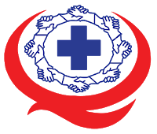 แนวทางปฏิบัติสำหรับผู้เข้าร่วมประชุม ณ สถานที่จริง (onsite)งานประชุมวิชาการประจำปี HA National Forum ครั้งที่ 22ระหว่าง วันที่ 9-11 มีนาคม 2565 ณ อาคาร Impact Forum เมืองทองธานี จ.นนทบุรี
เนื่องจากสถานการณ์การระบาดของไวรัสโคโรนา (COVID-19) ที่ยังต้องเฝ้าระวังและไม่ประมาท และเป็นไปตามข้อกำหนดการป้องกันควบคุมโรคในพื้นที่เฉพาะฯ ของกรมควบคุมโรค กระทรวงสาธารณสุข และจังหวัดนนทบุรี  ขอความร่วมมือผู้เข้าร่วมงานประชุม ณ สถานที่จริง (on-site) ทุกท่าน ปฏิบัติตามแนวทาง ดังนี้ข้อ 1: การลงทะเบียนเข้าร่วมประชุม ณ สถานที่จริง และการสแกนใบหน้าสำหรับเข้าพื้นที่การประชุม ผู้เข้าร่วมประชุม วิทยากร และผู้เกี่ยวข้อง ขอให้แสดงเอกสาร/ข้อมูลต่อเจ้าหน้าที่ เพื่อระบุตัวตนและคัดกรองผลตรวจ COVID-19 ในวันแรกที่เข้าร่วมงาน บริเวณพื้นที่ลงทะเบียน ชั้น 1 (ประตู Entrance 2)หลักฐานหลักฐานแสดงผลการตรวจ ATK (หรือ RT-PCR) ภายใน 72 ชั่วโมงก่อนวันเข้าร่วมงาน บริเวณจุดคัดกรอง ATK โดยผลการตรวจกระทำโดยวิธีอย่างใดอย่างหนึ่ง ดังนี้- ใช้ใบรับรองการตรวจจากสถานพยาบาล หรือ แสดงผลผ่านระบบแอพพลิเคชั่น - ทำด้วยตนเองแสดงภาพถ่ายที่ชัดเจนของแถบตรวจ ATK คู่กับ ชื่อ-สกุล และวันเวลา - กรณีไม่ปรากฏหลักฐานการตรวจ ATK ได้จัดสถานที่ตรวจ ATK ด้วยตนเองก่อนเข้าร่วมประชุม ทั้งนี้อาจเกิดความล่าช้าและไม่สะดวกเกิดขึ้นได้ ดังนั้น จึงขอความร่วมมือในการตรวจ ATK มาก่อนเข้าร่วมประชุมจะเป็นประโยชน์แก่ทุกฝ่าย - ในกรณีที่ผู้เข้าร่วมการประชุม ณ สถานที่จริง ไม่ยินยอมแสดงหลักฐานผลการตรวจ ATK สถาบันขอสงวนสิทธิ์เปลี่ยนการเข้าร่วมประชุมเป็นแบบออนไลน์ (online)   จดหมายตอบรับการลงทะเบียนเข้าร่วมงาน (เอกสาร/สำเนาอิเล็กทรอนิกส์/ภาพถ่าย)สำเนาบัตรเข้าร่วมงาน (ปริ้นท์เป็นเอกสารจากระบบลงทะเบียน)กรณีไม่ได้นำเสนาบัตรเข้าร่วมงานมาแสดง ให้ติดต่อจุดแก้ปัญหาบริเวณพื้นที่ลงทะเบียน ทั้งนี้อาจเกิดความล่าช้าและไม่สะดวกเกิดขึ้นได้ข้อมูลบัตรประจำตัวสำหรับการระบุตัวตนที่ตรงกับชื่อ-สกุลผู้ลงทะเบียน 1.2 ผู้เข้าร่วมประชุมทุกคนที่ผ่านการตรวจสอบ จะต้องสแกนใบหน้าเพื่อเข้าพื้นที่การจัดประชุม โดยสถาบันขอสงวนสิทธิ์เป็นการเฉพาะให้บุคคลที่ผ่านการตรวจด้วยเครื่องสแกนใบหน้าเท่านั้น ที่สามารถเข้าพื้นที่การจัดประชุมชั้น 2 อาคารอิมแพคฟอรั่มข้อ 2 ข้อปฎิบัติในการเข้าร่วมประชุม2.1 หากมีอาการไม่สบาย ไข้  ไอ เจ็บคอ ขอความร่วมมือให้เข้ารับการตรวจ ATK เพิ่มเติม และปฏิบัติตามแนวทางดูแลสุขลักษณะที่ดี โดยคำนึงถึงความปลอดภัยของผู้เข้าร่วมประชุมทุกท่าน2.2 รักษาระยะห่างโดยเฉพาะรับประทานอาหารว่าง อาหารกลางวัน และบริเวณหน้าบูธต่างๆ ให้สวมหน้ากากอนามัยอย่างเคร่งครัด 2.3 ขอความร่วมมือ กรุณาอย่าถอดหน้ากากหน้ากากอนามัย เพื่อถ่ายรูปหมู่ในบริเวณสถานที่จัดงานหมายเหตุ: หากมีข้อกำหนดใดๆ ที่ต้องเพิ่มเติมตามระเบียบทางราชการที่อาจมีการปรับเปลี่ยนให้เหมาะสมตามสถานการณ์ ทางสถาบันจะรีบแจ้งเพื่อขอความร่วมมือ เพื่อประโยชน์และความปลอดภัยของผู้เข้าร่วมงานทุกท่านสถาบันรับรองคุณภาพสถานพยาบาล (องค์การมหาชน)							1 มีนาคม 2565